ICT/Computing Teacher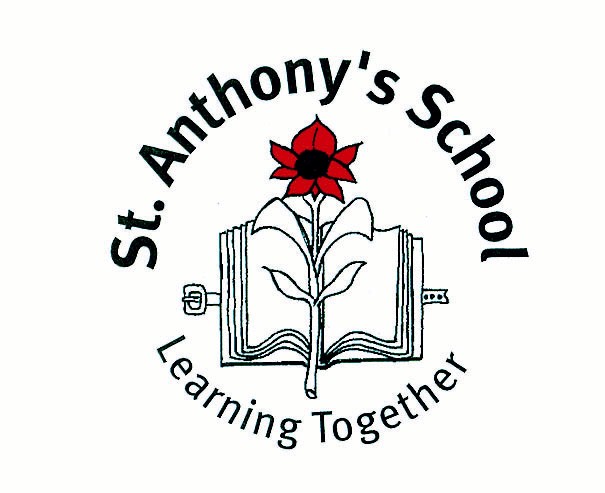 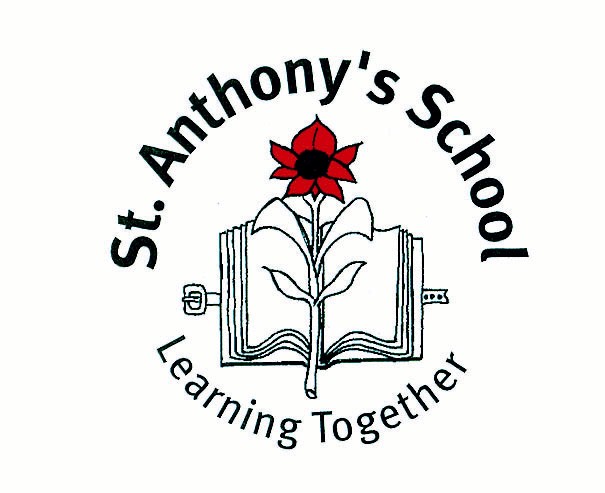 Person SpecificationEssential CriteriaDesirable CriteriaQualificationsQualified Teacher StatusFurther qualificationsEvidence of further professional developmentExperienceSuccessful teaching in a current role.Experience/ training  in primary or secondary setting including ICT/ComputingExperience of work with children with SENDProfessional Knowledge and UnderstandingA thorough knowledge of what constitutes effective teaching and learningA thorough knowledge and understanding of the new national curriculum.A knowledge of assessment systems and progress tracking methods,A thorough knowledge and understanding of effective inclusive practices to support pupils with a wide range of needs.A knowledge of effective safeguardingKnowledge and understanding and range SEND Skills Well-developed interpersonal skills. Able to communicate effectively orally and in writing to a range of audiences. Able to plan, organise and prioritise. Able to manage good communications systems.Competent in the use of ICT in the management of assessment and as a professional tool, Experience of professional liaison with a range of other staff including OT, SALT, Physio, CAMHS to support children in school.Abilities and Attributes Is a good or outstanding  teacherAble to focus on the needs of the children in all aspects of their professionalism Able to think creatively and imaginatively to anticipate and solve problems and identify opportunities. Able to inspire the confidence of others. Able to develop and maintain good relationships with staff, parents, pupils, governors and the community. Committed to own development as a professional. Able to reflect on own practice and identify areas for improvementCan work effectively as part of a team